Post-Session Questions1. Did it help you find the computer’s mistakes when:	a. No one else tested the computer? 	b. One other person tested the computer?	c. Six other people tested the computer?	d. Twelve other people tested the computer?2. What do the following images mean?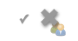 b. 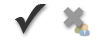 c.    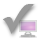 3. Did you believe other peoples’ tests were accurate?  Why or why not?4. Did you believe the computer’s tests were accurate?  Why or why not?5. Did you change your mind because of other peoples’ tests?6. Did you test items that other people had also tested?7. Did you disagree with other peoples’ tests?8. If you disagreed with other peoples’ tests, what did you do next?Things the computer did that … 	16. … made me trust it less:  ______________	17. … made me disbelieve that it knew the right answers:  ____________	18. … supported my goals in this spreadsheet:  _____________	19. … made me distrust my own understanding or competence:  _____________	20. … did not seem in line with my goals in this spreadsheet:  _____________Not 
helpfulNot 
helpfulNot 
helpfulVery
 helpfulVery
 helpfulVery
 helpfulNot 
helpfulNot 
helpfulNot 
helpfulVery
 helpfulVery
 helpfulVery
 helpfulNot 
helpfulNot 
helpfulNot 
helpfulVery
 helpfulVery
 helpfulVery
 helpfulNot 
helpfulNot 
helpfulNot 
helpfulVery
 helpfulVery
 helpfulVery
 helpfulNeverNeverNeverAlwaysAlwaysAlwaysNeverNeverNeverAlwaysAlwaysAlwaysNeverNeverNeverAlwaysAlwaysAlways